CELLEIDER OPENBAAR DOMEIN C1-C3 niveau - voltijds – contractueel onbepaalde duur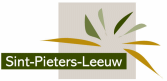 FunctieomschrijvingJe werkt onder leiding van de verantwoordelijke technische uitvoeringsdienst en staat in voor de dagelijkse leiding en coaching van een team bestaande uit specialisten en technisch assistenten.Initiatief nemen om structurele problemen binnen het eigen takendomein op te lossen schrikken jou niet af? Wacht dan niet langer en stel je kandidaat om ons team te versterken!InfobundelMeer weten over deze contractuele functie vanonbepaalde duur en de voorwaarden? Download de infobundel www.sint-pieters-leeuw.be/vacatures of vraag ze op via personeelsdienst@sint-pieters-leeuw.beVoorwaardenTaalvoorwaarde: voldoen aan vereiste over taalkennis opgelegd door wetten op gebruik der talen in bestuurszaken, gecoördineerd op 18/07/1966.Nationaliteitsvoorwaarde: wereldburger zijn.Diplomavoorwaarden: beschikken over een diploma secundair onderwijs of daarmee gelijkgesteld onderwijs.Selectieprocedure & werfreserveIndien je geslaagd bent voor de vergelijkende selectieprocedure word je volgens je behaalde resultaat opgenomen in een werfreserve met een geldigheidsduur van 1 jaar, maximum verlengbaar met 2 jaar.  De selectie wordt begeven bij procedures van aanwerving, bevordering, interne en externe mobiliteit en gaat door in februari/maart 2021.Ons aanbodAantrekkelijke verlofregeling.Verloning met validatie van relevante beroepservaring.Maaltijdcheques (8€/gewerkte dag) en ecocheques.Tussenkomst in woon-werkverkeer met openbaar vervoer, fietspremie, hospitalisatieverzekering.Via de Gemeenschappelijke Sociale Dienst-Vlaanderen kan je genieten van kortingen en voordelen.Aanvullend pensioen (3%).Begeleiding en omkadering voor een goede start. Een uitdagende en boeiende job. De ruimte om met het team vernieuwende ideeën uit te werken en samen te zorgen voor de positieve uitstraling van ons bestuur. Solliciteren Vul het sollicitatieformulier digitaal in via www.sint-pieters-leeuw.be/vacatures en laad je diploma samen met je  motivatiebrief op. Heb je geen internet stuur het sollicitatieformulier samen met een kopie van je diploma en motivatiebrief op per post gericht aan het college van burgemeester en schepenen, Pastorijstraat 21 te 1600 Sint-Pieters-Leeuw of geef ze tegen ontvangstbewijs af op de dienst Onthaal. E-mailen mag ook: sollicitatie@sint-pieters-leeuw.beDe poststempel of de ontvangstdatum van het digitaal sollicitatieformulier/e-mailbericht geldt als bewijs.Op 1 februari 2022 sluiten we deze vacature af en aanvaarden wij voor deze functie geen kandidaturen meer.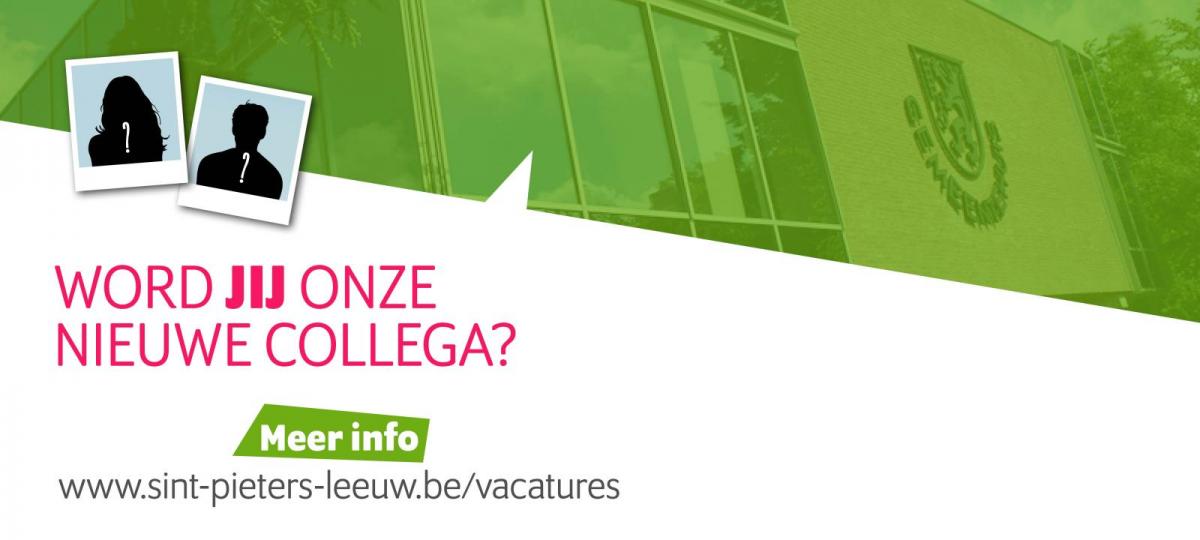 